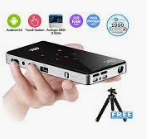 WIRELESS BASED PROJECT  TITLES